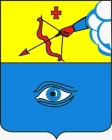 ПОСТАНОВЛЕНИЕ__09.11.2021_                                                                                               № _20/36__ г. ГлазовО внесении изменений в Перечень муниципальных услуг, предоставляемых органами местного самоуправления муниципального образования «Город Глазов» (Перечень услуг № 1), утверждённый постановлением Администрации от 10.10.2016 № 20/32 (в ред. от 10.04.2017 № 20/17, от 30.01.2018 № 20/2, от 14.01.2019 № 20/1, от 20.08.2019 № 20/13, от 18.10.2019 № 20/18, от 13.11.2019 № 20/20, от 24.12.2019 № 20/24, от 29.04.2020 № 20/15, от 12.05.2020 № 20/16, от 30.11.2020 № 20/47, от 10.03.2021 № 20/15, от 22.03.2021 № 20/18, от 12.05.2021 № 20/29, от 24.05.2021 № 20/31)  На основании Федеральных законов от 06.10.2003 № 131-ФЗ «Об общих принципах организации местного самоуправления в Российской Федерации», от 27.07.2010 № 210-ФЗ «Об организации предоставления государственных и муниципальных услуг», руководствуясь распоряжением Правительства Удмуртской Республики от 13.10.2021 № 1086-р «О внесении изменения в распоряжение Правительства Удмуртской Республики от 9 июля 2021 года № 709-р «Об отдельных вопросах предоставления государственных и муниципальных услуг в Удмуртской Республике», Уставом муниципального образования «Город Глазов»,П О С Т А Н О В Л Я Ю:Внести в Перечень муниципальных услуг, предоставляемых органами местного самоуправления муниципального образования «Город Глазов» (Перечень услуг № 1), утверждённый постановлением Администрации от 10.10.2016 № 20/32(в ред. от 10.04.2017 № 20/17, от 30.01.2018 № 20/2, от 14.01.2019 № 20/1, от 20.08.2019 № 20/13, от 18.10.2019 № 20/18, от 13.11.2019 № 20/20, от 24.12.2019 № 20/24, от 29.04.2020 № 20/15, от 12.05.2020 № 20/16, от 30.11.2020 № 20/47, от 10.03.2021 № 20/15, от 22.03.2021 № 20/18, от 12.05.2021 № 20/29, от 24.05.2021 № 20/31)  следующие изменения: дополнить строкой 58 следующего содержания:«».Настоящее постановление подлежит официальному опубликованию.Администрация муниципального образования «Город Глазов» (Администрация города Глазова) «Глазкар» муниципал кылдытэтлэн Администрациез(Глазкарлэн Администрациез)584.26Направление уведомления о планируемом сносе объекта капитального строительства и уведомления о завершении сноса объекта капитального строительстваУправление архитектуры и градостроительства Администрации города ГлазоваСтатья 55.31.Градостроительного кодекса Российской Федерации от 29.12.2004 N 190-ФЗГлава города ГлазоваС.Н. Коновалов